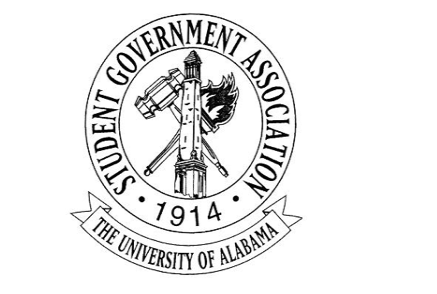 The University of Alabama      Executive Branch       Agenda for September 8th, 2022Call to OrderAttendance CheckAnnouncementsOld BusinessNew BusinessMadeline Martin – President Headshot Photo Booth Rolling out I believe this week Lunch with the President Started this week and will continue through the semester Working with Stillman College to have a Better Relations Day Hopefully end of the semester or early next yearSGA Wellness Week Jack Steinmetz – Executive Vice PresidentCollier Dobbs – Vice President for External AffairsCameron Doyle – Vice President for Academic AffairsThe Fall 2022 Academic Resource Guide will be posted tomorrow. Please repost and help spread the word. Thank you!The OIT Workshop for the Executive Branch is on September 15th at 4:15 PM. This event is open to all executive cabinet members, so please encourage your cabinet members to attend to learn about Microsoft Teams, including Planner, and OneDrive.Lauryn Parker – Vice President for Financial AffairsLiteracy Event September 13th!There will be a resource guide for budgeting and investing apps that we will passing out at the event!Literacy Event in October- Wellness week!Working with Academic Affairs Cabinet!FAC funding deadline approaching- September 11th!Luke Dille – Vice President for Student AffairsBlock Seating and Rotating Blocks Halloween 5K for veterans is a possibility but not a certainty Izzy Boyd – Vice President for Diversity, Equity, and InclusionCrossingPoints PartnershipDEI Passport ProgramMenstrual Product Drive and Women’s Health Pannel Josie Schmitt – Executive Secretary Colin Marcum – Chief of StaffAngel Narvaez Lugo – SGA Advisor Adjournment 